Hiermit beantrage ich / beantragen wir für mein / unser Kind die Gewährung von Nachteilsausgleichen im Sinne des Erlasses zur Leistungsbewertung und Beurteilung an allgemeinbildenden Schulen Absatz 7.2. aufgrund seiner / ihrer diagnostizierten Lernstörung.Es wurde bereits folgende Lernstörung (z. B. Dyskalkulie, Leserechtschreibschwäche, ADS, ADHS, Sehschwäche, motorische Störung, Sprachstörung) diagnostiziert:Die entsprechenden Gutachten liegen dem Antrag bei.Ich werde / Wir werden zum Schuljahresbeginn mit der neuen Klassenleitung in Kontakt treten, um die Maßnahmen zur Förderung meines Kindes und die Maßnahmen des Nachteilsausgleiches abzustimmen, damit die Klassenkonferenz der Klasse einen Förderplan beschließen kann, den ich / wir und mein Kind dann unterschreiben.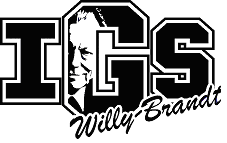 Antrag auf Gewährung von Nachteilsausgleichenim Sinne des RdErl. des MK vom 26.06.2012Name, Vorname der Schülerin / des Schülers:Datum:Unterschrift der / des Sorgeberechtigten der Schülerin / des Schülers 